„Nauka poprzez zabawę, ruch i zmysły kluczem do sukcesu”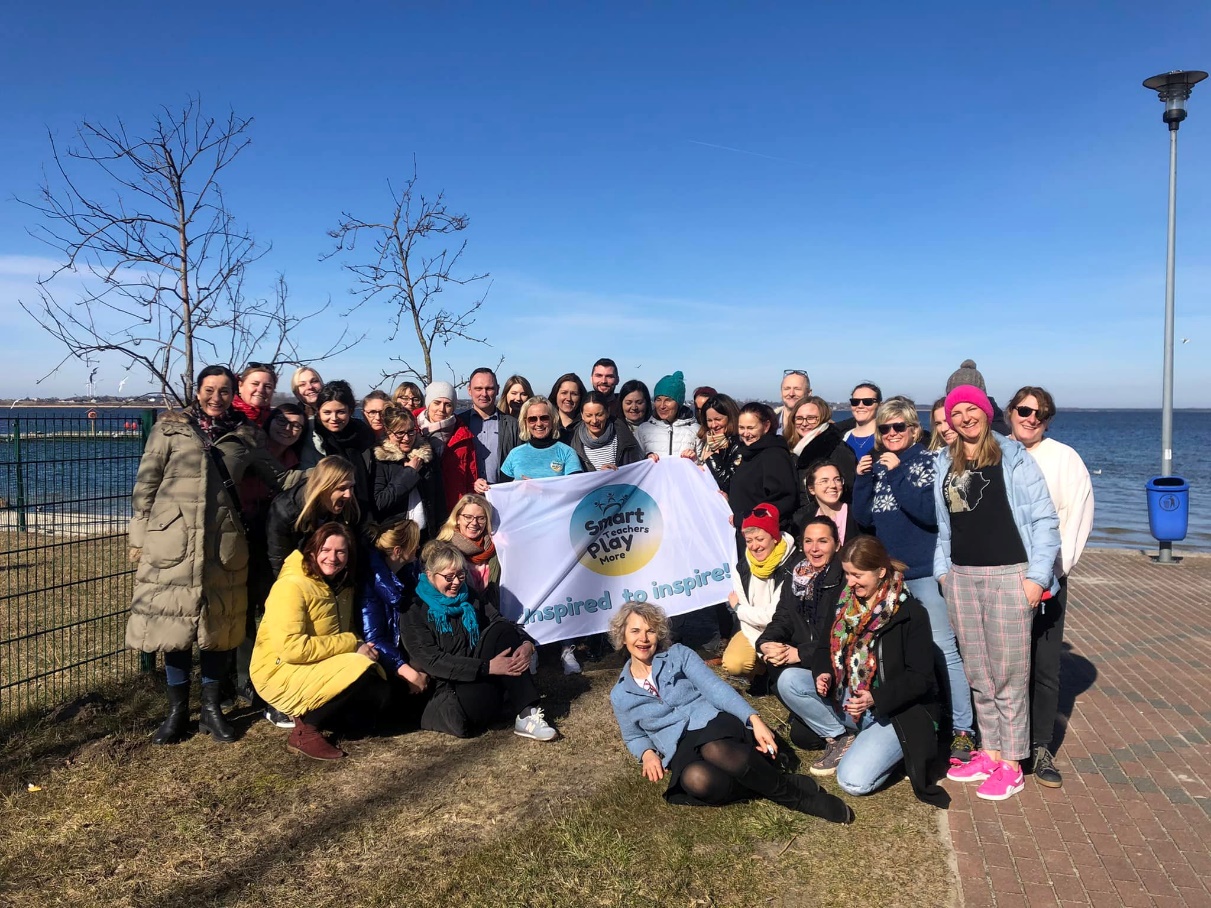 Raport z przeprowadzonego szkolenia w ramach projektu pt. „Nauka poprzez zabawę, ruch i zmysły kluczem do sukcesu” finansowanego ze środków Islandii, Liechtensteinu i Norwegii w ramach Funduszy EOG i funduszy norweskich.Puck, 07.03 – 10.03.2022OPIS REALIZACJI SZKOLENIAProjekt “Nauka poprzez zabawę, ruch i zmysły kluczem do sukcesu” zrealizowany został w ramach Programu Edukacja, mającego na celu zmniejszanie różnic ekonomicznych i społecznych w obrębie Europejskiego Obszaru Gospodarczego oraz wzmacnianie stosunków dwustronnych pomiędzy Polską, Islandią, Liechtensteinem oraz Norwegią w obszarze edukacji. Projekt współfinansowany został ze środków Mechanizmu Finansowego EOG na lata 2014-2021 oraz ze środków krajowych. Organizator projektu – Kaszubskie Towarzystwo Sportowo- Kulturalne z siedzibą w Luzinie – jest organizacją pozarządową, której celem jest wszechstronny rozwój sportu i kultury, a w szczególności umożliwienie aktywnego uczestnictwa w różnych formach działalności, zajęciach kulturalnych i sportowych dla dzieci, młodzieży i dorosłych bez względu na ich status ekonomiczny, pochodzenie społeczne, płeć i osiągnięcia.Głównym celem projektu była poprawa jakości pracy nauczycieli w zakresie edukacji włączającej oraz child welfare education (edukacji dotyczącej dobrostanu dzieci) poprzez organizację czterodniowego intensywnego szkolenia na temat metod pracy z dziećmi i młodzieżą włączającymi ruch, zabawę oraz zmysły, że szczególnym naciskiem na pracę z uczniami napotykającymi trudności w nauce.Intensywne szkolenie przeprowadzono w dniach 07.03 – 10.03.2022 w Pucku. Do metod pracy należały: wykłady i prezentacje, warsztaty, ćwiczenia zespołowe, ćwiczenia indywidualne i w parach, studia przypadku, dobre praktyki, pokazy i demonstracje, dyskusje, sesje pytań. Szkolenie zostało przeprowadzone w grupie i podgrupach. Osoby o mniejszej znajomości języka angielskiego otrzymały wsparcie członków wnioskodawcy posługujących się biegle językiem angielskim oraz tłumacza. Opis uczestników: 32 kobiety oraz 4 mężczyzn z Polski, w wieku powyżej 22 roku życia, posiadające wykształcenie wyższe oraz będące nauczycielami szkół podstawowych, nauczające różnych przedmiotów. OPIS TRENERÓW Osobami prowadzącymi intensywne szkolenie były dwie założycieli organizacji partnerskiej z Islandii Play To Learn More: Kristín Einarsdóttir i Sarah Jane Anthony. Trenerki szkolenia są autorkami praktycznego kursu dla nauczycieli „Play to 
Learn More (PTLM)”, który skupia się na nauce, rozwijaniu pewności siebie i kreatywności poprzez zajęcia ruchowe, sensoryczne i mindfulness z wykorzystaniem elementów zabawy. W wywiadzie dot. ewaluacji projektu, trenerki pozytywnie oceniły rezultaty szkolenia. Udało im się znacznie podnieść kompetencje uczestników i wdrożyć opracowaną przez nie metodologię nauczania.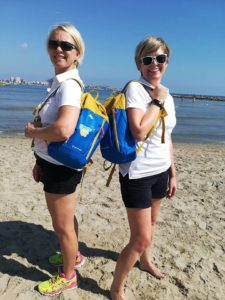 HARMONOGRAM SZKOLENIADOKUMENTACJA ZDJĘCIOWA ZE SZKOLENIA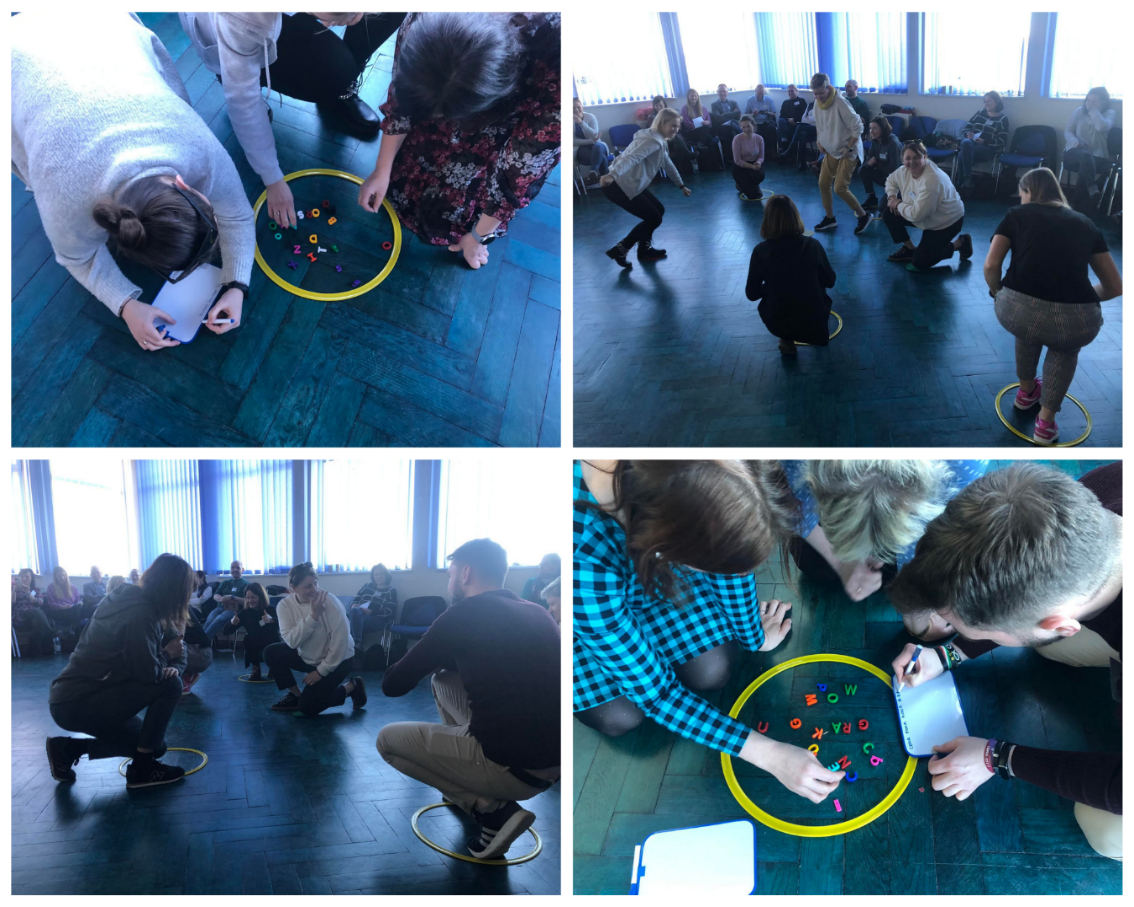 Zdj. Gra „Zamiana miejsc - Swapping hoops” oraz „Moving worksheets”; Autor zdjęcia: Marta Haase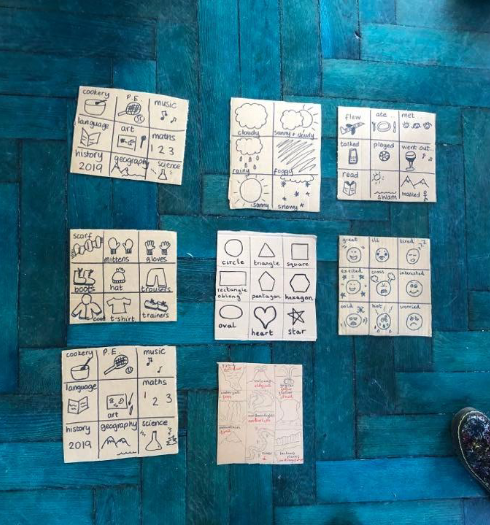 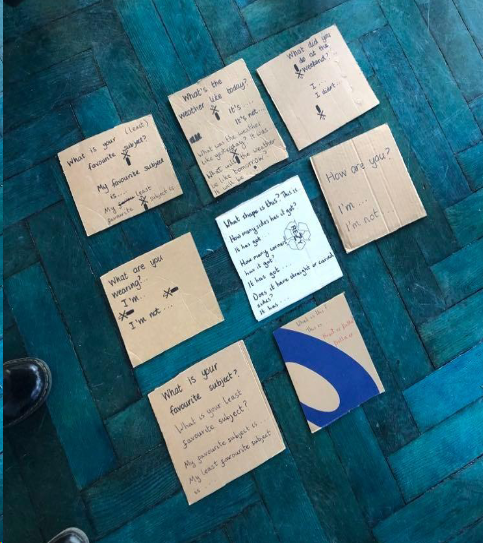 Zdj. Gra „talking boards - eco choice”; Autor zdjęcia: Dajana SzlageANALIZA WYNIKÓW ANKIET PRE-TEST ORAZ POST-TESTNa zakończenie szkolenia poproszono uczestników o wypełnienie ankiety pre-test i post-test nt. znaczenia zabawy, ruchy i zmysłów w trakcie nauczania w szkole podstawowej.Przeprowadzając ewaluację posłużono się metodą zbierania informacji w formie dwóch kwestionariuszy zawierająch skalę oceny w zakresie od 1 do 5, gdzie 1 oznaczało „zdecydowanie się nie zgadzam”, 2 – „nie zgadzam się”, 3 – „neutralnie”, 4 – „zgadzam się”, a 5 –„zdecydowanie się zgadzam”. Formularz „Pre-test” został wypełniony przez nauczycieli przed rozpoczęciem szkolenia, natomiast ankieta „Post-test” po zakończeniu szkolenia.W kwestionariuszach poddano ocenie przez uczestników następujące sformułowania:Przeprowadzanie gier ruchowych ułatwia dzieciom przyswajanie wiedzy;Uważam za istotne używanie technik opowiadania historii, aby zaangażować uczniów;Metody wykładowe są najbardziej efektywne;Celem prowadzenia zajęć jest używanie różnorodnych/mieszanych metod uczenia się;Materiały wizualne (filmów, prezentacji) pomagają w przyswajaniu wiedzy;Cenię sobie udział uczniów w urozmaiconych zajęciach mówienia i słuchania;Uważam, że gry i zabawy w okręgach są skuteczną formą nauki;Uczniowie powinni rozwijać umiejętności społeczne na lekcjach;Do nauki powinno się wykorzystywać różne przestrzenie w szkole (np. boisko, klasę, salę gimnastyczną);Uczniowie powinni tworzyć własne gry i zabawy.Odpowiedzi do sformułowań określonych numerami od 1 – 10 zostały przedstawione na poniższych wykresach: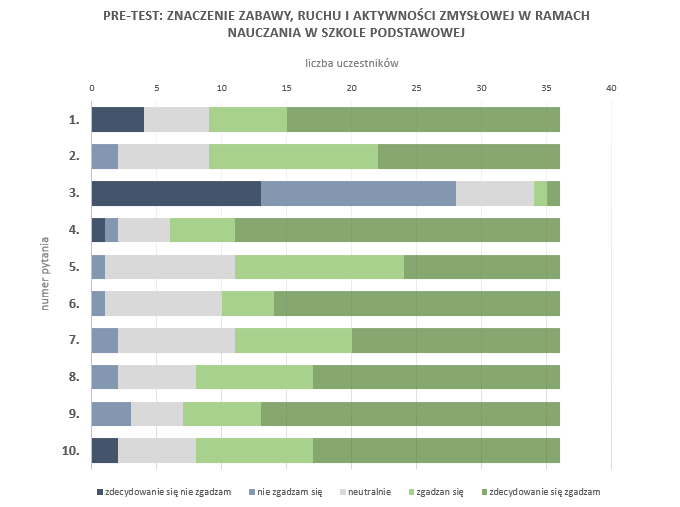 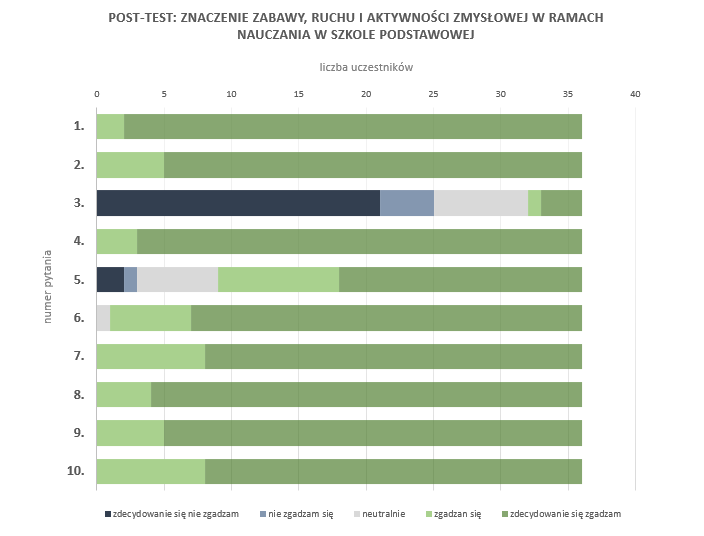 Oba kwestionariusze wykazały, że przeprowadzone szkolenie nt. znaczenia zabawy, ruchu i aktywności zmysłowej w ramach nauczania w szkole podstawowej osiągnęło zamierzony efekt. Uczestnicy szkolenia podnieśli swoje kompetencje w 100%, o czym świadczą udzielone przez nich odpowiedzi po zakończeniu szkolenia. Zmiana w ocenie jest zauważalna przy wszystkich sformułowaniach, jak ilustruje to wykres „Różnica w ocenach: przed szkoleniem oraz po zakończeniu szkolenia”.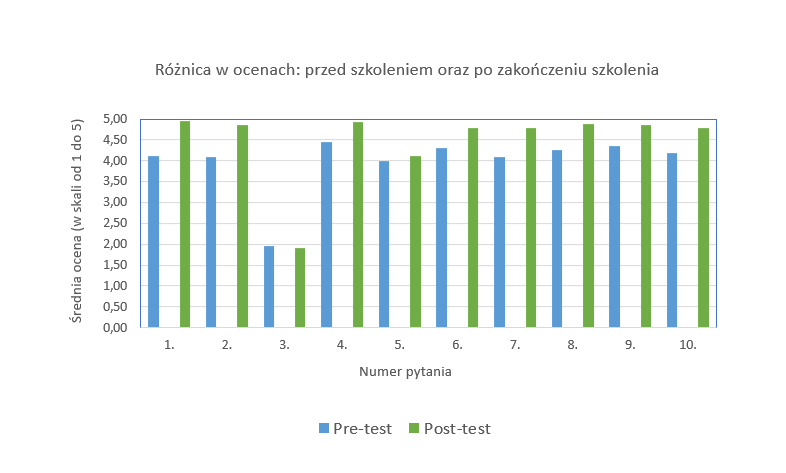 EWALUACJA PROJEKTU – ANKIETA SATYSFAKCJIW celu ewaluacji projektu na zakończenie szkolenia poproszono uczestników o wypełnienie ankiety satysfakcji. Przeprowadzając ewaluację posłużono się metodą zbierania informacji w formie kwestionariusza, w którym uwzględniono następujące aspekty, tj.:Poziom zaangażowania uczestnikówOcena trenerów szkoleniaTreść szkoleniaZdefiniowanie najbardziej przydatnych i wartościowych aspektów szkolenia przez uczestników
Poziom zaangażowania uczestników Ogólny poziom zaangażowania uczestników podczas szkolenia wyniósł 92%, co stwierdzone zostało na podstawie średniej oceny wszystkich odpowiedzi o wysokości 4,58. Ponad połowa uczestników (61%) oceniła poziom zaangażowania na najwyższym poziomie w skali, tj. „doskonały”. Wyniki przedstawione zostały w tabeli nr. 1.Ocena trenerów szkolenia Ogólny poziom zadowolenia z pracy trenerów podczas szkolenia wyniósł 98%, co jest bardzo wysokim wynikiem i świadczy o skuteczności metodologii zastosowanej przez trenerki Kristín Einarsdóttir i Sarah Jane Anthony. Tabela 2. Ocena trenerów szkoleniaTreść szkoleniaOgólny poziom zadowolenia z treści szkolenia wyniósł 96%, co jest bardzo wysokim poziomem satysfakcji. Poszczególne oceny uczestników zostały przedstawione na poniższym wykresie (tabela nr 3).Tabela 3. Ocena treści szkolenia
Zdefiniowanie najbardziej przydatnych i wartościowych aspektów szkolenia przez uczestnikówUczestnicy szkolenia jako najbardziej przydatne i wartościowe aspekty szkolenia wymienili przede wszystkim część praktyczną, w tym treści szkolenia. Cytując są to m.in.:„Wykorzystanie ruchu w nauczaniu przedmiotowym”;„Propozycje gier, zadań i zabaw dla uczniów do wprowadzenia na zajęciach”;„Nauczanie poprzez udział uczniów w ćwiczeniach”; „Połączenie nauki z zabawą”;„Metody aktywizujące uczniów”;„Metody relaksacji i wyciszenia w osiąganiu celów”;„Kreatywne metody wykorzystywania języka w nauczaniu”;„Wykorzystanie historyjek i opowiastek w nauczaniu”;„Wprowadzenie różnorodnych metod nauczania”„Metody medytacji”;Część ankietowanych zauważyła również wartość w dużym zaangażowaniu trenerów i uczestników, co ułatwiło im zapamiętanie przekazanych treści szkolenia. Co więcej, uczestnicy docenili otwartość i kontakt z prowadzącymi, ich doświadczenie, poziom dostosowany do wszystkich oraz możliwość podszkolenia języka angielskiego.Dzień szkoleniaProgram szkolenia1 dzień07.03.2022Sesja 1: Wprowadzenie do programu Smart Teachers Play More;Rozgrzewka i gry na przełamanie lodów;Sesja 2:Co to jest Play To Learn More (PTLM)?;Wprowadzenie zabaw ruchowych do nauczania kluczowych kompetencji.Co to są tryby podróży?;Zachowanie prostoty;Sesja 3:Czym jest metodologia Smartenglish?;Wprowadzenie języka w działaniu;Używanie wszystkich naszych zmysłów;Kontekst i powtórzenie;Jakie są wybory ekologiczne?;Sesja 4:Wprowadzenie ”Teraz minuty”;Proste czynności relaksacyjne i idea mindfulness.2 dzień08.03.2022Sesja 1:Teraz minuty;Smartenglish - Dawno, dawno temu... Siła opowiadania historii w klasie;Mówienie chóralne;Wykorzystanie ruchu, śpiewu i rekwizytów;Proste piosenki i gry słownikowe;Sesja 2:Smartenglish - Dawno, dawno temu... Używanie map historii i wizualizacji do wspomagania opowiadania i mówienia;Sesja 3:PTLM - Gry podstawowe: ”Przesuń się na środek” Jedna gra nieskończone możliwości nauczania;Sesja 4:PTLM - Czas w kręgu i mini gry;Rozgrzewki, komentarze i uspakajanie się.3 dzień09.03.2022Sesja 1:Teraz minuty;Storytelling z PTLM – 4 tradycyjne historie opowiedziane za pomocą 4 różnych zabaw ruchowych;Sesja 2:Uspakajanie się - ćwiczenia relaksacyjne związane z celami nauczania;Sesja 3:PTLM - Działalność stacji;Różnorodne stacje do nauczania różnych pojęć wewnątrz i na zewnątrz;Sesja 4:PTLM - Arkusze ćwiczeń z poruszania się („Nie trzeba już siedzie´c przy stole, aby wykonać te typowe zadania!”).4 dzień10.03.2022Sesja 1 Teraz minuty. Zróbmy to!;Możliwość zbudowania i udostępnienia własnej gry;Sesja 2 Dzielenie się dobrymi praktykami - okazja dla uczestników do podzielenia sie˛ udaną grą ruchową lub aktywnością, którą stosują w swoim otoczeniu;Sesja 3 Ocena STPM i planowanie zajęć;Czas na refleksję i plan działania;Sesja 4Ceremonia wręczenia dyplomów;Rozdanie certyfikatów.Tabela 1. Poziom zaangażowania uczestników szkoleniaTabela 1. Poziom zaangażowania uczestników szkoleniaTabela 1. Poziom zaangażowania uczestników szkoleniaTabela 1. Poziom zaangażowania uczestników szkoleniaTabela 1. Poziom zaangażowania uczestników szkoleniaTabela 1. Poziom zaangażowania uczestników szkoleniaNiski 
(1)Dostateczny (2)Satysfakcjonujący (3) Bardzo dobry (4)Doskonały (5)„Poziom Pani/Pana zaangażowania w szkolenie”0011322Średnia ocena 4,58Ogólny poziom zaangażowania uczestników 92%„Jak bardzo zgadza się bądź nie zgadza się Pan/Pani z poniższymi twierdzeniami”„Jak bardzo zgadza się bądź nie zgadza się Pan/Pani z poniższymi twierdzeniami”„Jak bardzo zgadza się bądź nie zgadza się Pan/Pani z poniższymi twierdzeniami”„Jak bardzo zgadza się bądź nie zgadza się Pan/Pani z poniższymi twierdzeniami”Trenerzy są skutecznymi wykładowcami/prezenteramiPrezentacje były przejrzyste 
i uporządkowaneTrenerzy zainteresowali mnie tematem szkoleniaTrenerzy skutecznie wykorzystali czas zajęćŚrednia ocena 
(w skali 1 do 5) 4,894,834,864,89Ogólny poziom zadowolenia98%"Jak bardzo zgadza się bądź nie zgadza się Pan/Pani z poniższymi twierdzeniami""Jak bardzo zgadza się bądź nie zgadza się Pan/Pani z poniższymi twierdzeniami""Jak bardzo zgadza się bądź nie zgadza się Pan/Pani z poniższymi twierdzeniami""Jak bardzo zgadza się bądź nie zgadza się Pan/Pani z poniższymi twierdzeniami""Jak bardzo zgadza się bądź nie zgadza się Pan/Pani z poniższymi twierdzeniami""Jak bardzo zgadza się bądź nie zgadza się Pan/Pani z poniższymi twierdzeniami"Cele nauczania były jasno opisaneTreść szkolenia była uporządkowana i dobrze zaplanowanaIlość ćwiczeń była odpowiedniaSzkolenie zostało zorganizowane tak, aby wszyscy uczestnicy mogli z niego w pełni skorzystaćWykorzystam zdobytą wiedzę 
w swojej pracyPodzielę się zdobytą wiedzą 
z moimi współpracownikamiŚrednia ocena (w skali 1 do 5) 4,784,944,784,814,894,83Ogólny poziom zadowolenia 96%